                    Kyffhäuserbund e. V.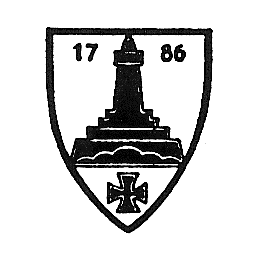                              Anerkannter Schießsportverband nach § 15 WaffG				  Landesverband Westfalen –LippeSportschützenbescheinigungA    Für den Erwerb von halbautomatischen Langwaffen und mehrschüssigen Kurzwaffen (auf die grüne WBK) B    Für die erstmalige Erteilung einer unbefristeten Erlaubnis gem. § 14 Abs. 6 WaffG (für die gelbe WBK)Datenschutzhinweis    Wir weisen darauf hin, dass die Erhebung, Weiterverarbeitung und Speicherung der Daten nach den Vorgaben der EU DS-VGO erfolgt; Hinweise hierzu können auf unserer Homepage www.kyffhaeuserbund-lv-westfalen-lippe.de  eingesehen werden. 1. Angaben zur Person:Der Antragsteller hat:2. Vereinsmitgliedschaft:3. A Waffenrechtliches Bedürfnis nach § 14 Abs. 3 und Abs. 5 WaffG
Der Antragsteller benötigt zum regelgerechten Schießsport auf genehmigten Ständen und zur Teilnahme      an ordentlichen Schießwettbewerben folgende Waffen:3.1 Art und Kaliber der beantragten Waffe:3.2 Bedürfnisnachweis für weitere Sportwaffen:Der Antragsteller benötigt zur Leistungssteigerung bei der Ausübung des Wettkampfsportes bzw. zur Ausübung des Wettkampfsportes in einer weiteren Disziplin weitere Sportwaffen.Der Antragsteller besitzt bereits ...... Kurzwaffen / ..... halbautomatische Langwaffen.Vorhandene WBK ist / sind in Kopie beigefügt!                                                                                                                        Bisher erreichte Schießleistungen mit Datumsangabe und Disziplin:3.3 Begründung warum die vorhandenen Waffen nicht für die unter Ziffer 3. A bezeichneten Disziplinen geeignet sind.4. B Waffenrechtliches Bedürfnis nach § 14 Abs. 6 WaffG (nur für die gelbe Sportschützen-WBK)Der Antragsteller benötigt zum regelrechten Schießsport auf genehmigten Ständen und zur Teilnahme      an ordentlichen Schießwettbewerben folgende Waffen:Die Kyffhäuser – Kameradschaft bescheinigt, dass der Schütze seit mindestens 12 Monaten regelmäßig und erfolgreich am Übungsschießen teilgenommen hat und mindestens seit 12 Monaten Mitglied des Kyffhäuserbundes e.V. ist. Schießnachweise sind in Kopie beigefügt! Die beantragte Sportwaffe ist für das Schießen in der angegebenen Disziplin gemäß gültiger Sportordnung des KB erforderlich und hierfür zugelassen. Die Angaben des Vereins über die Sportschützeneigenschaft des Antragstellers werden auf Grund der vorliegenden Unterlagen vom LV geprüft und archiviert. Die o.g. Kyffhäuser – Kameradschaft ist dem Kreisverband ………………………………………….….. angeschlossen.	Der Schütze hat den Bearbeitungsbeitrag in Höhe von 20 Euro an nachstehende Bankverbindung des Landesverbands Westfalen-Lippe überwiesen (nicht bei Beantragung der ersten Waffe): 	Sparkasse Dortmund, 		BIC: DORTDE33XXX									IBAN: DE14 4405 0199 0241 0046 19		Der Schütze beantragt seine Erstwaffe; Sachkundenachweis ist in Kopie beigefügt.Ort und Datum: ...................................                      .................................................................................Vorsitzender der KK                                                                                                  (Stempel, Unterschrift u. Name in Blockschrift)................................................................................ein weiteres Vorstandsmitglied. gem. §26 BGB (Unterschrift u. Name in Blockschrift)Name / Vorname :Straße / Nr.:PLZ / Ort:Geburtsdatum :Email / Tel.-Nr.:  das 25. Lebensjahr vollendet.Ja / Neindas 21. aber nicht das 25. Lebensjahr vollendet. Ja / NeinBei erstmaligem Antrag ist ein Gutachten	gem § 6 Abs. 3 WaffG vorzulegendas 18. aber nicht das 21. Lebensjahr vollendet.Ja / NeinEs können nur Waffen bis Kal. 5,6 mm ( .22 lfB ) oderLangwaffen mit glatten Läufen im Kal. 12 undkleiner beantragt werden. in den vergangenen 6 Monaten nicht mehr als zwei Schusswaffen als Sportschütze erworben.Ja / NeinMitglied des KB seit:Name der KKMitgliedsnummer:Postanschrift:Training in der KK:Ja / NeinEine Kurzwaffe für folgende Disziplin:Eine Selbstladelangwaffe für folgende Disziplin:Einzelladerlangwaffe mit glatten Läufen für folgende Disziplin:Einzelladerlangwaffe mit gezogenen Läufen für folgende Disziplin:Repetierlangwaffe mit gezogenen Läufen für folgende Disziplin:einläufige Einzelladerkurzwaffe für Patronenmunition für folgende Disziplin:mehrschüssige Kurzwaffe ( Perkussionskurzwaffe ) für folgende Disziplinmehrschüssige Langwaffe ( Perkussionslangwaffe ) für folgende Disziplin